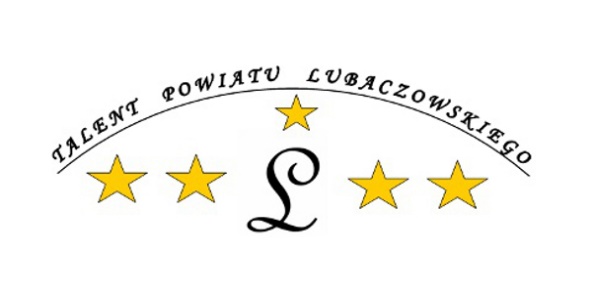 Wyniki XI edycji „Talent powiatu lubaczowskiego”edycja 2018/2019KLASYFIKACJA ZESPOŁOWA30. Młodzieżowa Radia MiastaOpiekun: Beata PaluszekKategoria:  SPOŁECZNIKUzyskany stopieńZŁOTOUzyskany stopieńZŁOTOUzyskany stopieńZŁOTOUzyskany stopieńZŁOTOLp.Nazwisko i imięSzkołaKlasa1Reizer Wiktoria Liceum Ogólnokształcące im. Tadeusza Kościuszki w Lubaczowie1 B LO2Maksymowicz KingaLiceum Ogólnokształcące im. Tadeusza Kościuszki w Lubaczowie1 B LO3Krzemieniecka PaulinaLiceum Ogólnokształcące im. Tadeusza Kościuszki w Lubaczowie1 B LO4Przybylska AnnaLiceum Ogólnokształcące im. Tadeusza Kościuszki w Lubaczowie1B LO5Wolanin PaulaLiceum Ogólnokształcące im. Tadeusza Kościuszki w Lubaczowie1B LO6Proszek JuliaLiceum Ogólnokształcące im. Tadeusza Kościuszki w Lubaczowie1B LO7Szałańska Aleksandra Liceum Ogólnokształcące im. Tadeusza Kościuszki w Lubaczowie2C LO8Szpond BartoszLiceum Ogólnokształcące im. Tadeusza Kościuszki w Lubaczowie2C LO9Ługowska Gabriela Liceum Ogólnokształcące im. Tadeusza Kościuszki w Lubaczowie1A LO10Garus MichałLiceum Ogólnokształcące im. Tadeusza Kościuszki w Lubaczowie1A LO11Malinowska Gabriela SP nr 2 w Lubaczowie8A12Sycz KingaSP nr 2 w Lubaczowie3 A gim13Czerniak MartynaSP nr 2 w Lubaczowie8B14Rogowska MartynaSP nr 2 w Lubaczowie8 A15Skiba PatrycjaSP nr 1 w Lubaczowie8D16Wojtowicz Alicja SP nr 1 w Lubaczowie8D17Weselak WiktorZS Kustronia w Lubaczowie3 TB18Leszczawska Patrycja 